INDICAÇÃO Nº 4328/2018Sugere ao Poder Executivo Municipal proceder com a intermediação junto à Companhia Paulista de Força e Luz, para que promova a substituição de poste na Rua Luxemburgo, no Jardim Europa. Excelentíssimo Senhor Prefeito Municipal, Nos termos do Art. 108 do Regimento Interno desta Casa de Leis, dirijo-me a Vossa Excelência para sugerir que, por intermédio do Setor competente, que proceda com a intermediação junto à Companhia Paulista de Força e Luz, para que promova a substituição de poste na Rua Luxemburgo, altura do número 444, no Jardim Europa.Justificativa:O poste localizado no endereço acima mencionado, apresenta partes apodrecidas em sua base, fato que está gerando preocupação nos moradores do entorno, que demandam com urgência a referida substituição.Desta forma, visando garantir a segurança dos moradores e pedestres, venho de maneira respeitosa, requerer que o Senhor Prefeito Municipal, atenda a este pedido como forma de respeito e garantia à dignidade dos cidadãos. Palácio 15 de Junho - Plenário Dr. Tancredo Neves, 31 de agosto de 2018.Antonio Carlos RibeiroCarlão Motorista-vereador-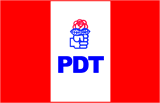 